Good? Evil? Chaos? Law? They are meaningless. From my heart, I do what is right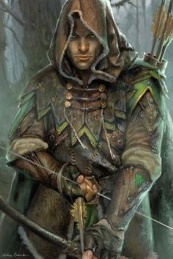 Bunsen Daburner Neutral Human Male worshiper of Mielikki   Character Level 1Last Updated: September 13, 2020Class/Level: Ranger/1 Appearance   a 6’ 0” tall, slender, 155 lbs. 22 year old with tawny skin, sandy-brown hair and dark brown eyes, he is much stronger than he appears; more of an Apollo than a Hercules. His fingers and palms have calloused leathery skin from many years of using a bow and wielding weapons.Home Region- Cormyr		Speed- 30 ft	Initiative: +3		 BAB=+1Hit Points- d8 +Con =8+1 = +9Languages  Common Abilities 			Saving Throws	Total Base	Mod	Magic	MiscSTR	15	(+2) 		*Fortitude		+3	+2	+1	+0	+0INT	10	(+0)WIS	12	(+1)		*Reflex		+5	+2	+3	+0	+0DEX	16	(+3)CHA	10	(+0)		*Will			+1	+0	+1	+0	+0CON	13	(+1)		Armor Class	Total	Base	Armor		Shield	Dex	Nat	Deflect	Magic		Misc	10	+3		+0		+3	+0	+0		+0		+0	+16AC touch-+13		AC flat-footed-+13		Grapple		+4Protective		AC 	Max 	Check 	Spell	Item		Type	bonus	Dex	penalty	Failure	Speed	WT	Notes-------------	----	-----	----	-------	-------	-----	---	------Studded Leather light	+3	+5		-1	20%	30	15armorWeapon		TO HIT	DAMAGE		CRIT		RANGE		TYPE	Composite		+4	1d8			X3		110’			PLongbowShort sword		+3	1d6+2			19-20/x2	-			PDagger		+3	1d4+2			19-20/x2	-			P/SLight			+3	1d4+2			X2	-	-			Hammer	+4	1d4			X2		20’			BAll ranged attacks, +1 to hit and damage when within 30’Weapon damage bonus +2 against humansSKILL POINTS-1st/28 SKILLS: Total				Ability	Mod	Points	Ranks 	Misc+0	appraise			INT	+0	0	0+2	balance				DEX	+3	0	0	-1 ACP&+0	bluff				CHA	+0	0	0*+2	climb				STR	+2	1	1	-1 ACP*+1	concentration			CON	+1	0	0*+1	craft(Bowmaking)		INT	+0	1	1no	decipher script			INT	+0	0	0+0	diplomacy			CHA	+0	0	0	no	disable device			INT	+0	0	0+0	disguise			CHA	+0	0	0	+2	escape artist			DEX	+3	0	0	-1 ACP+0	forgery				INT	+0	0	0+0	gather information		CHA	+0	0	0*+2	handle animal			CHA	+0	2	2*+2	heal				WIS	+1	1	1*+3	hide				DEX	+3	1	1	-1 ACP+0	intimidate			CHA	+0	0	0	*+2	jump				STR	+2	1	1	-1 ACPno	knowledge, arcana		INT	+0	0	0no	knowledge, architect/engineer	INT	+0	0	0*+2	knowledge, dungeoneering	INT	+0	2	2*+2	knowledge, geography		INT	+0	2	2no	knowledge, history		INT	+0	0	0no	knowledge, local		INT	+0	0	0*+2	knowledge, nature		INT	+0	2	2no	knowledge, nobility/royalty	INT	+0	0	0no	knowledge, religion		INT	+0	0	0no	knowledge, the planes		INT	+0	0	0&*+3	listen				WIS	+1	2	2++3	move silently			DEX	+3	2	1	-1 ACP	+3	open lock			DEX	+3	1	0no	perform				CHA	+0	0	0	*+2	profession(bowmaking		WIS	+1	1	1*+4	ride				DEX	+3	1	1+0	search				INT	+0	0	0&+1	sense motive			WIS	+1	0	0+2	sleight of hand			DEX	+3	1	0	-1 ACP	no	spellcraft			INT	+0	0	0&+1	spot				WIS	+1	0	0&*+4	survival			WIS	+1	3	3*+2	swim				STR	+2	2	2	-1 ACP x2+3	tumble				DEX	+3	1	0	-1 ACPno	use magic device		CHA	+0	0	0*+3	use rope			DEX	+3	0	0no	speak languages			n/a			0RED-RANGER CLASS SKILLS&- +2 bonus when used on humansGEAR	Total WT load= 57 + Body weight = 155 = Scale weight = 212	load: light = 66	medium = 135	heavy = 200WT	Item---	---------------------0	HEAD:	  OPEN SLOT0	FACE:	  OPEN SLOT0	THROAT:	  OPEN SLOT0	SHOULDER: OPEN SLOT0	BODY: 	  OPEN SLOT0	TORSO:	  OPEN SLOT0	WAIST:	  OPEN SLOT0	FEET:	  OPEN SLOT0	ARMS:	  OPEN SLOT0	HANDS:	  OPEN SLOT0	RING1:	  OPEN SLOT0	RING2:	  OPEN SLOT	ON PERSON20	studded leather armor (25gp)2	short sword left (10gp)2	light hammer back (1gp)1	dagger right(2gp)5	bedroll (0.1gp)2	backpack (2gp)1	waterskin empty (1gp)3	composite longbow (100gp)3	quiver arrows x20 (1gp)	IN BACKPACK5	oils x5 (0.5gp)0	vials powder water x6 (3gp)0	tindertwigs x5 (5gp)5	rations dehydrated food days x10 (5gp)0	empty sack (0.igp)5	silk rope 50’ (10gp)0	sunrod x3 (6gp)0	torches x5 (0.05gp0	fishhook with string (0.1gp)3	quiver arrows x20 (1gp)0	potion CLW (50gp)WEALTHpp = 0gp = 27sp = 1cp = 5FEATS AND ABILITIES1st level Feat- Point Blank Shot-get a bonus of +1 to hit and to damage with ranged weapons at range of up to 30 feet.Human Bonus Feat- Precise Shot-use range weapon into a melee with no firing into melee penaltyRanger Bonus Feat-Track-use the Survival skill to find and follow tracks. If fail, retry after 1 hour (outdoors) or 10 minutes (indoors)Favourite Enemy-Humans-+2 bonus to Bluff, Listen, sense Motive, Spot, Survival when used against humans. Bonus of +2 weapon damage against humans.Wild Empathy (Ex)-Improve the attitude of animals			1d20 + ranger level +CHA bonusImprove the attitude of magical beasts who have a non-zero intelligence		1d20 +ranger level +CHA bonus -4